障害学会　第１６回大会　　　2019年9月7日（土）〔於：立命館大学朱雀キャンパス（京都市）〕第17回総会資料開会　　（12：40　～　13：40）・会長あいさつ　　 （立岩）・議長選出　　　　 （　　　　　）◆　審議事項【第１号議案】　　2018年度事業報告および会計報告　①18年度事業報告　　　31回理事会　11/17（土）　　（於：クリエイト浜松）　　　障害学会15回大会（聖隷クリストファー大学）（於：クリエイト浜松）　②18年度会計報告【収入】　会費収入　　　　2,958,000円　利息                    0円【支出】　事務局経費　　　      　　　　　     756,782円　理事会経費　　　      　　　　        44,762円 大会情報保障費　    　　　　         634,775円　大会開催補助費（第14回大会分後納）   19,404円編集委員会費　　      　　　　             0円  研究企画委員会費　     　　　　      115,094円  その他　　　　　　　　　　　　　　　　　 648円　学会誌発行制作費　　第15号会員分発行費　　　　　　　1,150,000円　　第15号製作費　　　　　　　　　　　150,000円　　第13号会員発行費　差額　　　　　　    864円第14号会員発行費　差額　　　　     33,568円第14号製作費　差額      　　　　　-79,136円　　過年度年会費支払会員向け学会誌送付 298,177円前期繰越収支差額　　　　　　　　　　　1,749,900　円当期収支差額　　　　　　　          　－166,938　円次期繰越収支差額                      1,582,962  円以上の18年度会計報告については、2019年8月10日付で会計監査の大塚浮子会員より承認を受けました。②　障害学会第15回大会（聖隷クリストファー大学）会計報告【第２号議案】　　2019年度事業計画および予算案①　事業計画案　理事会・・・第32回理事会　2019年9月6日（金）立命館大学朱雀キャンパスで開催　　　　　　　第33回理事会　2020年1月から3月内に開催予定　　　　　　事務局移転　　 2019年10月1日 国際文献社からガリレオ　　　　　　理事選挙実施   2019年11月下旬　実施予定編集委員会　『障害学研究』　の発行第16回京都大会の開催　　2019年9月7日（土）研究企画委員会企画シンポジウム・9/7（土）　京都大会の中で開催　②　2019年度学会予算　案【収入】【支出】　　 事務局　　　　 　 　　1,100,000円　　 理事会　　　　　  　 　  50,000円     理事選挙費用　　  　 　 100,000円　　 研究企画委員会　  　  　150,000円　　 編集委員会　　    　　　 50,000円　　 大会情報保障費　   　　 500,000円　　大会開催予備費　   　　  200,000円　　学会誌制作発行費　　　 1,300,000円    予備費（繰越予定金） 　1,647,219円【学会誌制作発行費　内訳】　第16号製作費　　　 　　 150,000円　第16号発行費　　　　　1,150,000円【第３号議案】　　選挙制度の改正について　現行の「他薦間接性（他薦候補制）」の理事選挙を、オンラインによる他薦直接制へ移行する。制度改正の背景は、障害学会は設立から16年が経過し会員相互の交流が図られ、互いの人物・研究がわかるようになっている。学会が成熟していると考えられる。その意味で、長年、研究を積極的に行っている会員や、学会に貢献している会員を、直接の投票によって選出する「他薦直接制」への移行は、理に適っており、技術的にも可能である。現行の問題点理事候補者の推薦・募集、②投開票、という大きな業務が2段階にわたり必要になっている。これら一連の事務作業および事務経費が理事会・事務局の負担となっている　　②　他薦直接制になることで、理事候補者の推薦・募集の業務は必要なくなり、理事・事務局の負担の軽減が図られる。他薦直接制のメリット　　①　候補制でなくなることによって、多様な会員層からの理事の選出が期待できる。　　②　障害学会は多様な背景をもつ会員を包摂し、会員数は増加傾向にある。他薦直接制選挙はそうした多様性の確保に寄与すると考えられる。　　③　「オンライン投票」の導入を予定している。アクセスビリティは向上するので、投票率の上昇も一定程度、期待できる。（１）障害学会理事選出規程の改正※「障害学会理事選出規程（改正案）新旧対照表」を、参考資料として末尾に載せている。（２）第9期理事会・役員の事前承認（第9期理事会は、11月下旬実施予定の理事選挙によって選出）◆　報告事項　◇　編集委員会活動報告・第14号『障害学研究』について（2018年11月10日刊行済）・第15号『障害学研究』について（2019年11月　刊行予定）・第16号『障害学研究』について（2020年9月　刊行目標）◇事務局移転について・2019年9月30日をもって国際文献社から、ガリレオへ事務局移転をする。◇第17回大会について・次回は関東圏での開催が望ましいと考える。淑徳大学の山下さんにお願いしたい。・その場合、最寄り駅からはスクールバスを利用することがメインの交通手段になる。・学会開催に係る開催校への負担軽減。・情報保障費の圧縮。以上を勘案して、「学会の1日開催」（理事会は前日）を検討している。土曜日の0900〜1730程度の開催。総会は昼休みに開催。その他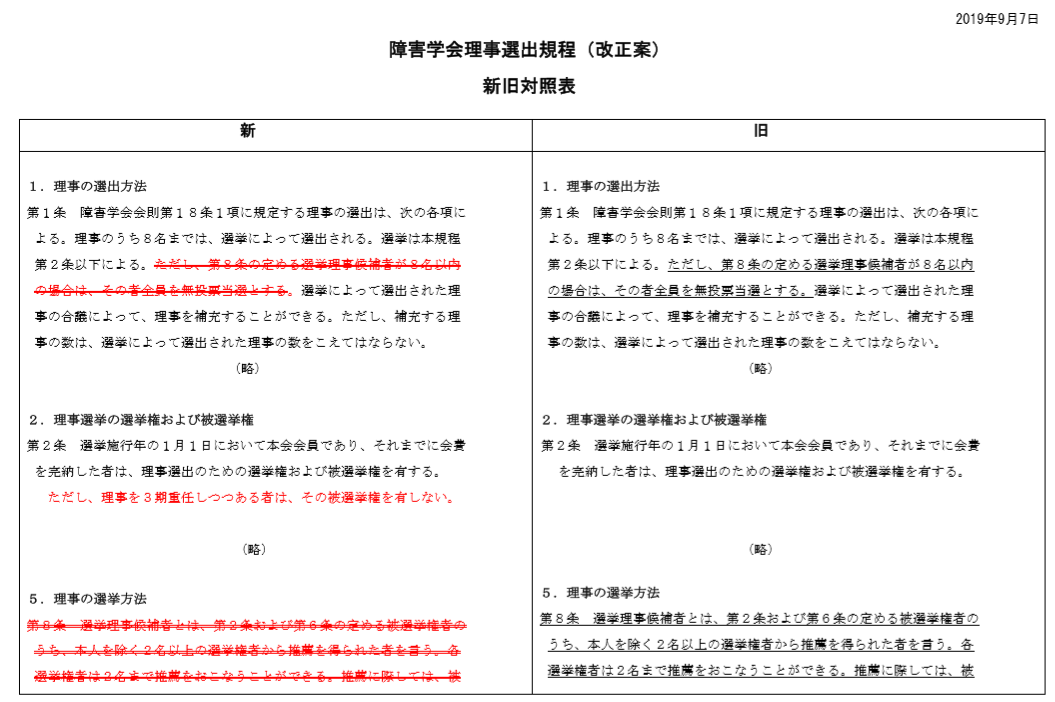 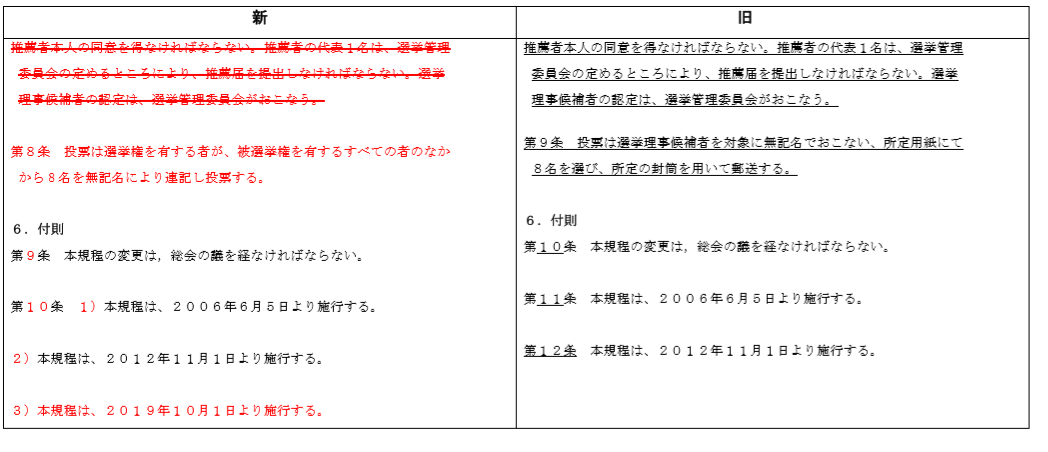  当期収入合計　　2,958,000円当期支出合計       　　       　　　　  3,124,938円障害学会第15回大会会計報告障害学会第15回大会会計報告収入収入事前申し込み　　参加費（一般）248,000 　　参加費（割引）64,000 　　懇親会費（一般）168,000 　　懇親会費（割引）60,000 当日申し込み　　参加費（一般）100,000 　　参加費（非会員）246,000 　　シンポジウムのみ47,000 　　懇親会費（一般）45,000 978,000 支出支出施設使用料（施設備品使用料含む）132,480 懇親会設営費（料理代金含む）214,272 学生スタッフ昼食代・菓子代23,440 学生スタッフ交通費24,820 お茶代488 事務用品代8,399 シンポジスト謝金・交通費69,340 磁器ループ郵送費・運搬費2,300 障害学会ポスター制作費5,000 体調不良者対応のための宿泊費8,800 銀行手数料1,404 490,743 収入－支出＝487,257 学会費3,024,000円納付率80％（一般500名×7000、割引70名×4000）繰越金1,582,962円第15回大会余剰金487,257円2019年8月20日振込収入計5,097,219円支出計　　　　　　　   5,097,219円